CC Recruitment Application Format        Application for the post of         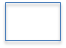 Fill the Post No. in the above box, as per the below table:                       1. Personal Details:2. Address Details:	3. Academic Qualifications (in descending order)4.  Current Employment Record:5. Past Work Experience:  6. Technical/Professional Certification details:7. Total Relevant Work Experience (in years): 8. Any other information relevant to the job: I certify that the information given above is true and correct to the best of my knowledge.Date:                                                                                               	(Signature of the Candidate)NOTE:The candidate shall forward the above-prescribed application form, along with the self-attested copies of all certificates of Academic qualification and Work experience in a Single PDF file by email only to —-------- on or before —-------Post No.Position Called For01Project Officer-Web Development 02Project Officer-Networks03Project Assistant (Systems)04Project Assistant  (Administration)Affix Recent Passport size Photograph herea)Nameb)Father’s Name/Husband Namec)Date of Birthd)Age as on datee)Genderf)Marital Statusg)Category(SC/ST/OBC/GEN)h)NationalityAddress for CorrespondencePermanent AddressAddressTel No.Mobile No.E-MailSl. NoExamination PassedName of the institution/UniversityYear of Passing%  of MarksSpecializationSl. NoOrganisationDesignationCurrent Monthly Gross Pay (Rs)PeriodPeriodJob DescriptionSl. NoOrganisationDesignationCurrent Monthly Gross Pay (Rs)From (dd/mm/yyyy)To (dd/mm/yyyy)Job DescriptionSl. NoOrganisationDesignationMonthly Gross Pay (Rs)PeriodPeriodJob DescriptionSl. NoOrganisationDesignationMonthly Gross Pay (Rs)From (dd/mm/yyyy)To (dd/mm/yyyy)Job DescriptionS No.Certification NameDate of Certification